Importer un paquet1/ Cliquez sur « Importer ».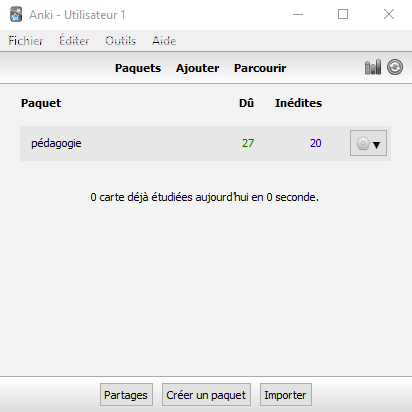 2/ Sélectionnez le fichier puis cliquez sur « ouvrir ».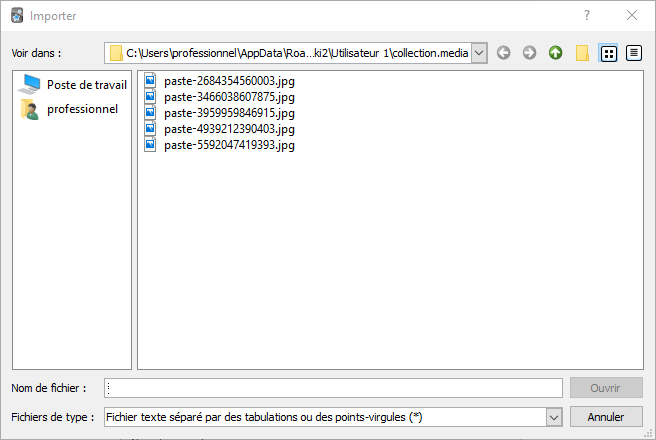 Utiliser Anki1/ Cliquez sur le paquet que vous souhaitez réaliser.2/ Cliquez sur « Étudier maintenant ».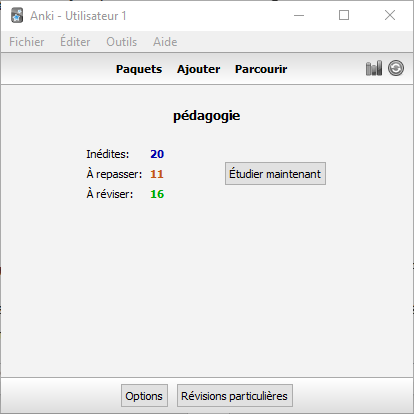 3/ Répondez à la question puis vérifier la réponse en cliquant sur « Afficher la réponse ». 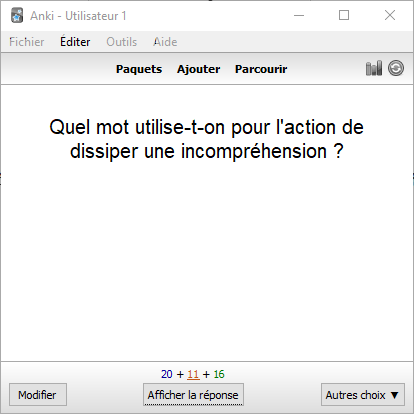 4/ Indiquez si vous vous êtes trompés, si vous avez répondu correctement avec difficulté ou correctement et facilement.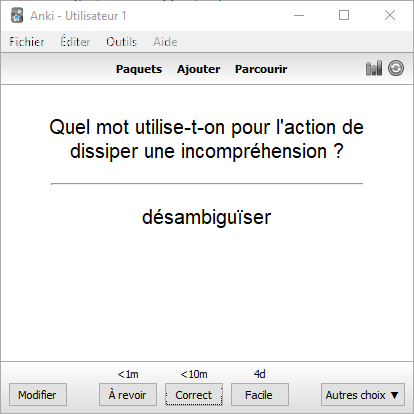 